Unión Particular para la Clasificación Internacional de Patentes(Unión de la CIP)Comité de ExpertosQuincuagésima primera sesiónGinebra, 20 y 21 de febrero de 2019proyecto de orden del díapreparado por la SecretaríaApertura de la sesiónElección del presidente y de dos vicepresidentesAprobación del orden del día
Véase el presente documento.Informe sobre la marcha del programa de revisión de la CIP
Véase el proyecto CE 462.Informe sobre la marcha de los programas de revisión de la CPC y el FI
Informes de la OEP y la USPTO sobre la CPC, y de la JPO sobre el FI.Examen de la necesidad de crear una nueva clase de tecnología de semiconductores 
	Véase el proyecto CE 481.Enmiendas a la Guía de la CIP y otros documentos básicos de la CIP
Véanse los proyectos CE 454 y CE 455.Supresión de referencias no limitativas del esquema de la CIP 
Véase el proyecto WG 191.Traspaso de la gestión de las listas de documentos de la OEP a la OMPI 
Véanse los proyectos CE 472 y CE 492.Experiencia de las oficinas en clasificación asistida por computadora (por ejemplo, mediante IA) 
	Ponencias de las oficinas.Encuesta sobre las herramientas de TI conexas a la CIP
Véase el proyecto CE 509.Informe sobre los sistemas informáticos relacionados con la CIP
Ponencia a cargo de la Oficina Internacional. Véanse los proyectos CE 446, CE 447 y CE 457.Clausura de la sesiónLa reunión comenzará a las 10 de la mañana del miércoles 20 febrero de 2019 en la sede de la OMPI, chemin des Colombettes 34, Ginebra.[Fin del documento]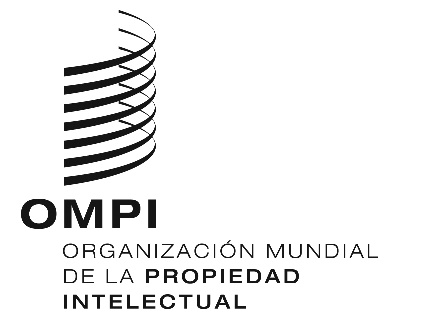 SIPC/CE/51/1 PROV.IPC/CE/51/1 PROV.IPC/CE/51/1 PROV.ORIGINAL: INGLÉS ORIGINAL: INGLÉS ORIGINAL: INGLÉS DATE: 11 DE DICIEMBRE DE 2018 DATE: 11 DE DICIEMBRE DE 2018 DATE: 11 DE DICIEMBRE DE 2018 